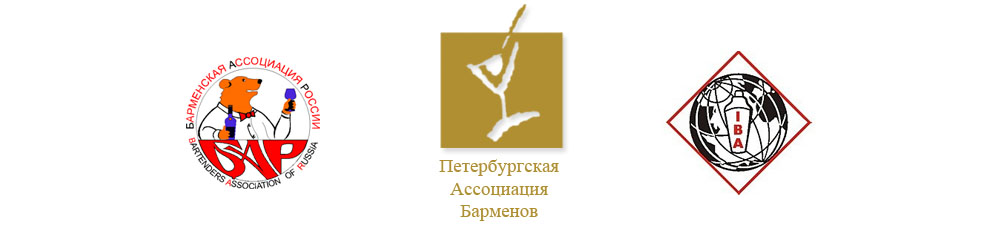 ЧЕМПИОНАТ РОССИИ СРЕДИ  БАРМЕНОВ - 2020По правилам World Cocktail Competition ЗАЯВКА УЧАСТНИКАНОМИНАЦИЯ:  		 классика	     СРОК ПОДАЧИ ЗАЯВОК до 25 октября 2020высылать на info@mixrest.ru, все справки по телефону Ассоциации: 8(996) 7915545Ф.И.О. участникаГородАдресE-mail:ТелНазвание заведенияНазвание коктейляРецептураРецептураРецептураРецептураРецептураРецептураНаименование компонентовclmldashdropдругоеУкрашениеКомментарии к коктейлюКомментарии к коктейлюКомментарии к коктейлюКомментарии к коктейлюКомментарии к коктейлюКомпоненты украшенияМетод приготовленияБокал